Сумська міська радаВиконавчий комітетРІШЕННЯПро затвердження акта комісії про визначення збитків, заподіяних ФОП Калініченко Анатолієм Олексійовичем територіальній громаді м. Суми внаслідок використання земельної ділянки  по вул. Весняна, 1/1 з порушенням законодавстваНа виконання рішення виконавчого комітету Сумської міської ради від 26.01.2017 № 49 «Про створення комісії з визначення збитків, заподіяних територіальній громаді м. Суми внаслідок використання земельних ділянок з порушенням законодавства», протоколу від 21.06.2019 № 5 засідання комісії з визначення збитків, відповідно до підпункту 1 пункту «б» частини першої статті 33 Закону України «Про місцеве самоврядування в Україні», Порядку визначення та відшкодування збитків власникам землі та землекористувачам, затвердженого постановою Кабінету Міністрів України від 19.04.1993 № 284, керуючись статтею 40 Закону України «Про місцеве самоврядування в Україні», виконавчий комітет Сумської міської радиВИРІШИВ: Затвердити акт комісії про визначення збитків, заподіяних                       ФОП Калініченко Анатолієм Олексійовичем територіальній громаді               м. Суми внаслідок використання земельної ділянки, площею 0,3000 га за адресою: м. Суми, вул. Весняна, 1/1 з порушенням земельного законодавства (акт додається).Міський голова         					                       О. М. ЛисенкоКлименко Ю.М.  700-404Розіслати: до справи, членам комісіїРішення доопрацьовано і вичитано, текст відповідає оригіналу прийнятого рішення та вимогам статей 6-9 Закону України «Про доступ до публічної інформації» та Закону України «Про захист персональних даних». Проект рішення виконавчого комітету Сумської міської ради «Про затвердження акта комісії про визначення збитків, заподіяних                      ФОП Калініченко Анатолієм Олексійовичем територіальній громаді м. Суми внаслідок використання земельної ділянки по вул. Весняна, 1/1 з порушенням законодавства» був завізований:Додатокдо рішення виконавчого комітетувід 13.08.2019 № 457ЗАТВЕРДЖЕНОрішенням виконавчого комітетуСумської міської радивід 13.08.2019 № 457АКТкомісії про визначення збитків, заподіяних Калініченко Анатолієм Олексійовичем територіальній громаді м. Суми внаслідок використання земельної ділянки по вул. Весняна, 1/1 з порушенням законодавства«21» червня 2019 року                                                                           м. СумиКомісією з визначення збитків, заподіяних територіальній громаді м. Суми внаслідок використання земельних ділянок з порушенням законодавства (далі – Комісія), що діє на підставі рішення виконавчого комітету Сумської міської ради від 26.01.2017 року № 49 та рішення виконавчого комітету Сумської міської ради від 12.03.2019 № 137, у складі:складено цей акт.Встановлено, що земельна ділянка комунальної власності, площею 0,3000 га, кадастровий номер 5910136600:01:005:0330, по вул. Весняна, 1/1 була надана в оренду ФОП Калініченко Анатолію Олексійовичу в 2010 році під розміщення бази та транспортної інфраструктури. 10 грудня 2013 року на цій земельній ділянці зареєстровано об’єкт нерухомого майна приватної власності підприємця, згідно декларації про початок виконання будівельних робіт. Рішенням Сумської міської ради від 30.01.2014 року №3021-МР  Анатолію Олексійовичу було поновлено договір оренди  даної земельної ділянки, але він дотепер не оформив необхідних документів на земельну ділянку, якою фактично користується у своїй підприємницькій діяльності без зареєстрованого на неї права.На розгляд Комісії надано: витяг з Державного земельного кадастру про земельну ділянку, витяг з Державного реєстру речових прав на нерухоме майно та Реєстру прав власності на нерухоме майно,  витяги з технічної документації про нормативну грошову оцінку земельної ділянки на 2016, 2017, 2018 роки, копію листа від 14.05.2019 № 06.01-16/1617,  щодо усунення порушень земельного законодавства та розрахунок збитків (неодержаної орендної плати) за користування Калініченко Анатолієм Олексійовичем земельною ділянкою за адресою: вул. Весняна, 1/1.Розмір збитків, тобто неодержаного доходу за користування земельною ділянкою Калініченко Анатолієм Олексійовичем, з урахуванням сплаченого  земельного податку за період з 01.01.2016 по 31.12.2018 року, складає 302 675,78 грн (триста дві тисячі шістсот сімдесят п’ять гривень сімдесят вісім копійок).За результатами роботи комісія ухвалила винести даний акт на затвердження виконавчому комітету Сумської міської ради.Продовження додатку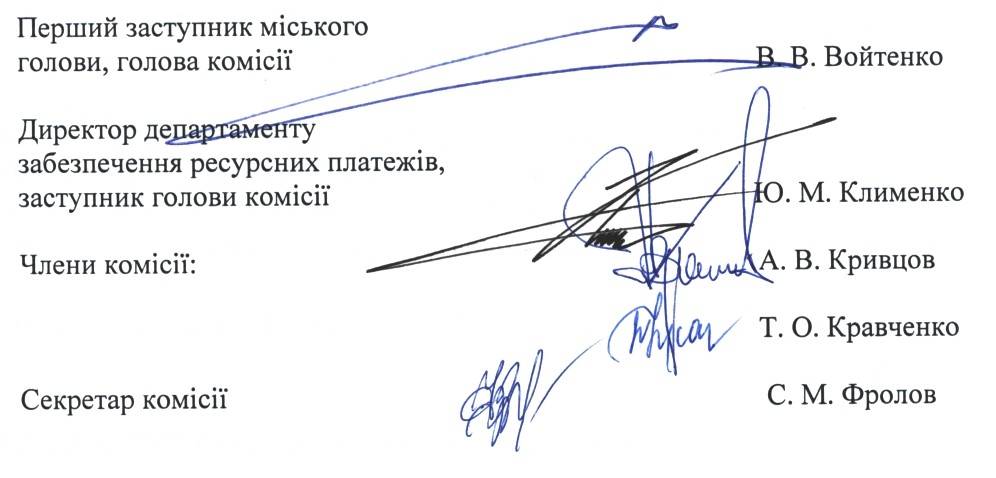 від 13.08.2019 № 457 Директор департаменту забезпечення ресурсних платежів Ю. М. КлименкоНачальника відділу правового та кадрового забезпеченняІ. В. ЗаїкаНачальник правового управління О. В. ЧайченкоВ. о. першого заступника міського голови О. І. ЖурбаНачальник відділу протокольної роботи та контролю Л. М. МошаЗаступник міського голови, керуючий справами виконавчого комітету  С. Я. ПакДиректор департаментузабезпечення ресурсних платежівСумської міської ради                                                           Ю. М. КлименкоДиректор департаментузабезпечення ресурсних платежівСумської міської ради                                                           Ю. М. КлименкоДиректор департаментузабезпечення ресурсних платежівСумської міської ради                                                           Ю. М. КлименкоВойтенко В. В.-перший заступник міського голови, голова комісіїКлименко Ю. М.-директор департаменту забезпечення ресурсних платежів Сумської міської ради, заступник голови комісіїФролов С. М.-головний спеціаліст відділу врегулювання земельних відносин та спорів управління земельних відносин департаменту забезпечення ресурсних платежів Сумської міської ради, секретар комісіїКривцов А. В.-начальник управління архітектури та містобудування Сумської міської радиПродовження додаткуКравченко Т. О.  Калініченко А. О. --заступник директора департаменту – начальник управління галузей виробничої сфери, екології та енергозбереження департаменту фінансів, економіки та інвестицій Сумської міської ради ФОП   Калініченко А. О. (не з’явився)